Lección 25: Dividamos decimales entre decimalesDividamos números decimales entre números decimales.Calentamiento: Conversación numérica: El mismo o diferenteEncuentra mentalmente el valor de cada expresión.25.1: Dividamos entre una décima y entre una centésimaJada dibujó este diagrama para encontrar el valor de .Describe cómo se muestra 1.6 en el diagrama.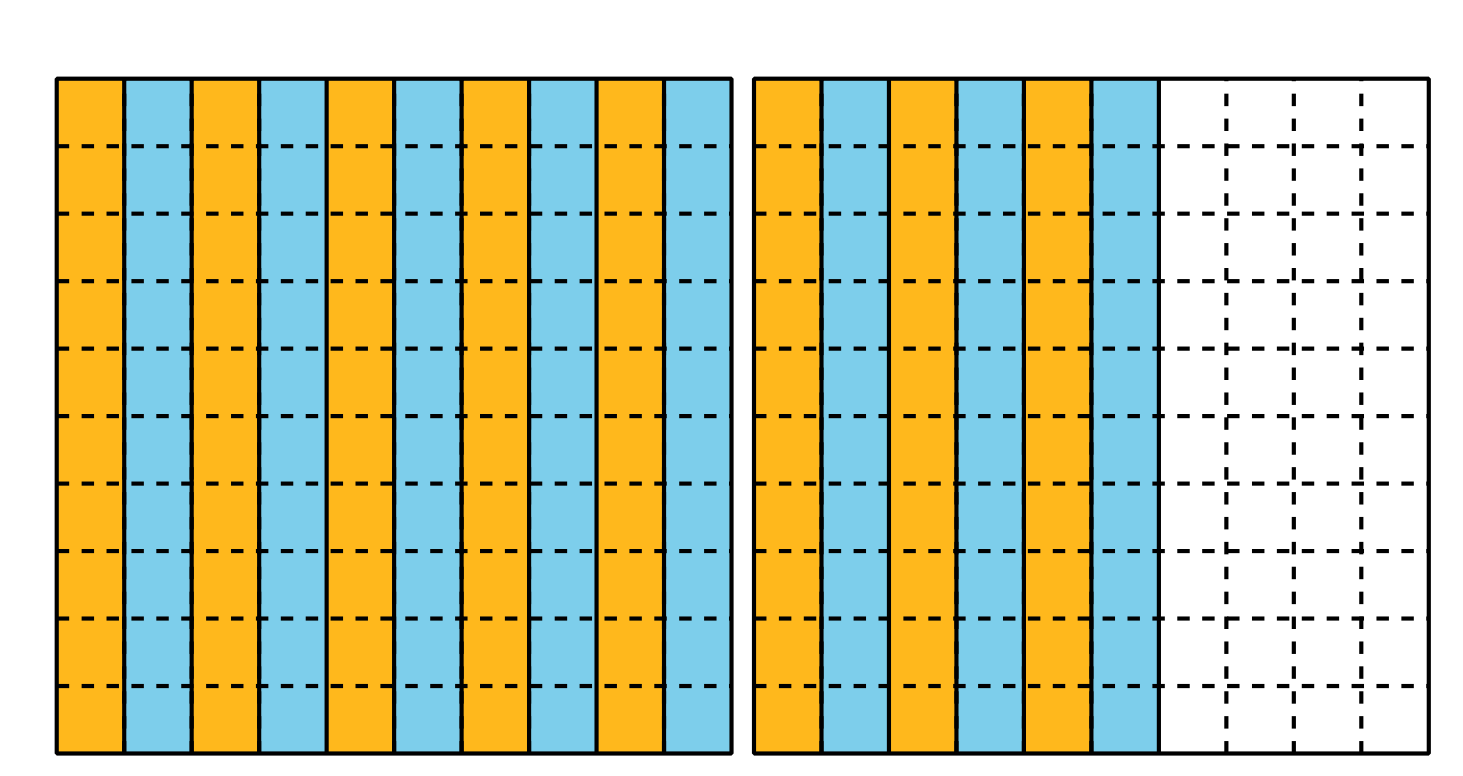 Describe cómo se muestran 16 grupos de 1 décima en el diagrama.Describe cómo se muestra el valor de  en el diagrama.Describe cómo el diagrama representa también la expresión .Explica cómo este diagrama representa la expresión .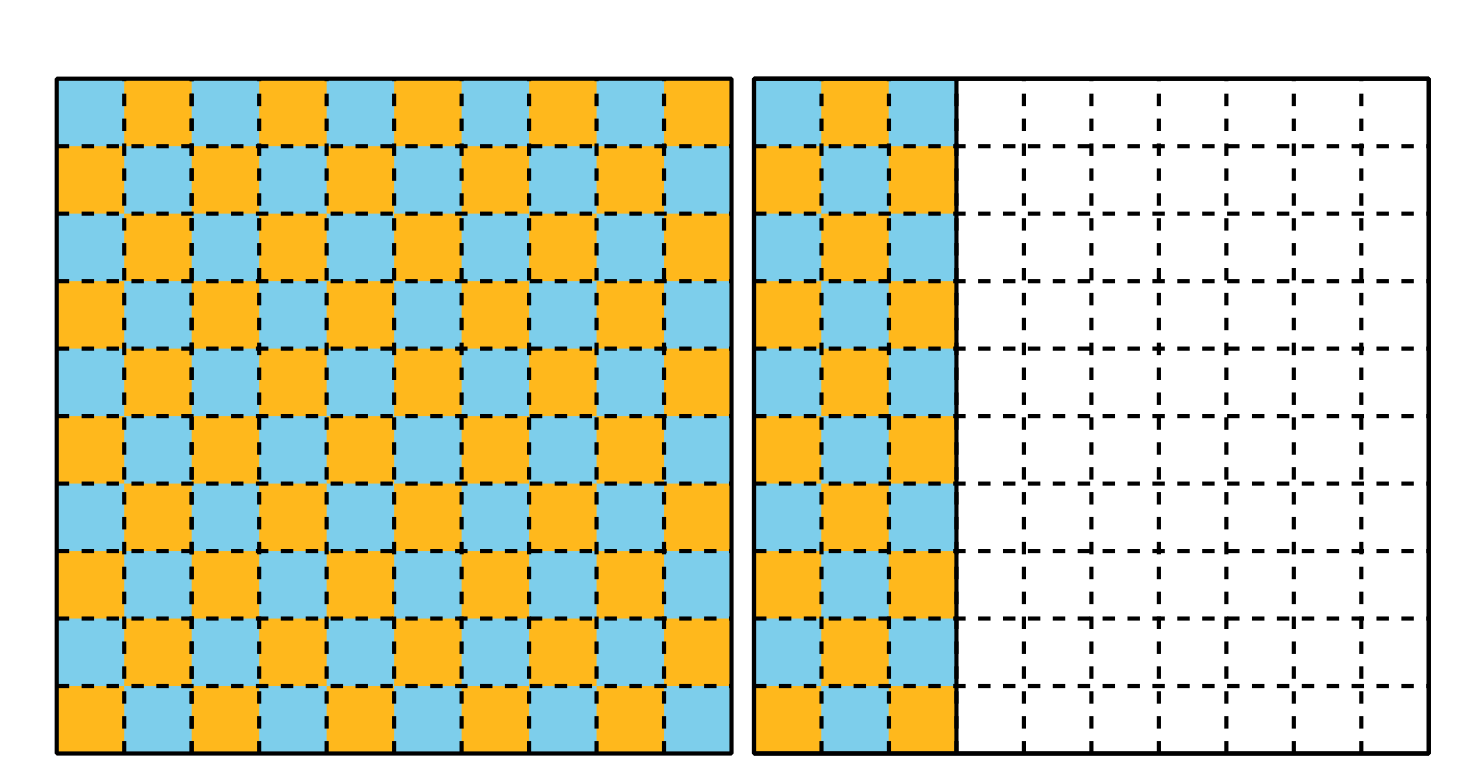 ¿Cuál es el valor de ? Explica o muestra tu razonamiento.25.2: Dividamos decimales entre decimalesEncuentra el valor de cada expresión. Explica o muestra cómo razonaste.Section SummarySection SummaryEn esta sección aprendimos a dividir con números decimales. Estudiamos varias formas de encontrar un cociente como . Podemos dibujar un diagrama que muestra que hay 10 grupos de 0.1 en cada unidad. Entonces, en 3 unidades hay  o 30 grupos de 0.1. Así, .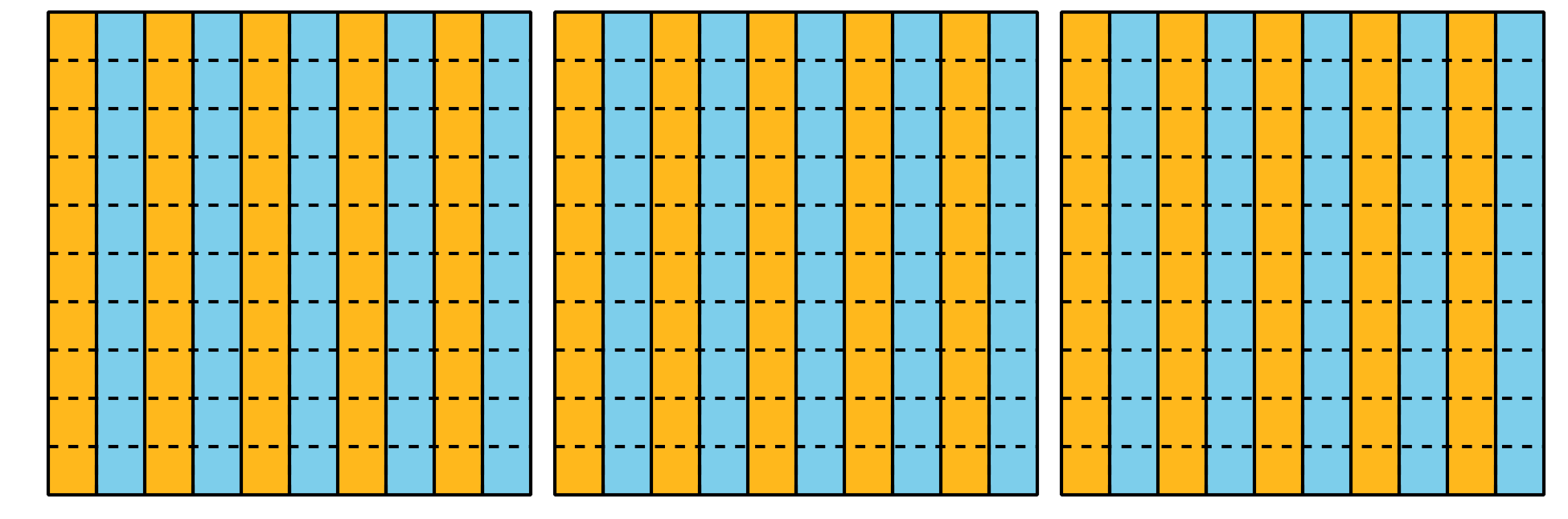 También podemos pensar en el valor posicional. Sabemos que 3 representa 30 décimas y que 0.1 es 1 décima, entonces  es equivalente a , que tiene el valor de 30. También podemos usar la multiplicación para encontrar el valor de . Sabemos que , así que . Entonces esto también muestra que .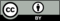 © CC BY 2021 Illustrative Mathematics®